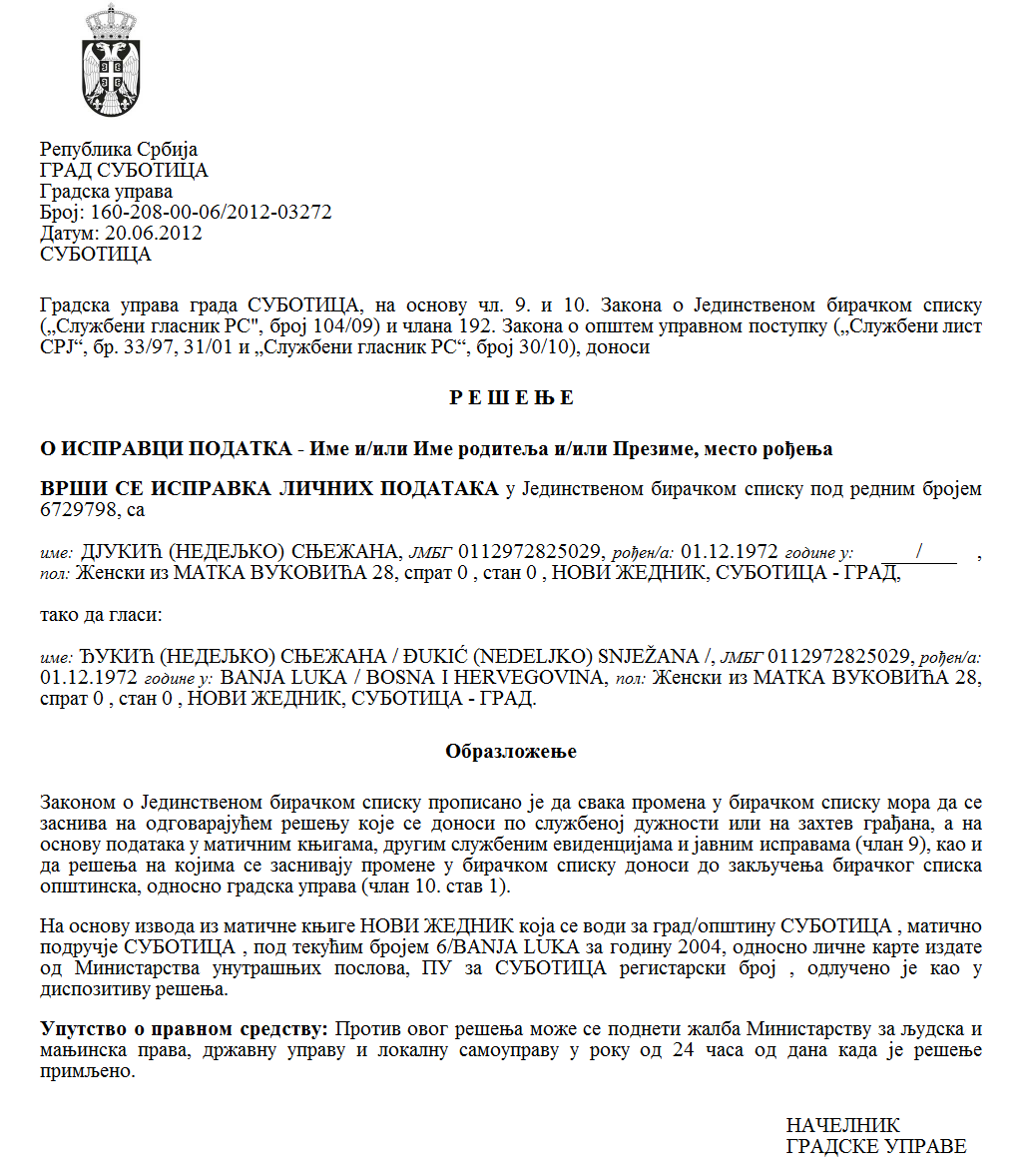 Szerb Köztársaság Vajdaság Autonóm Tartomány Zenta község ZENTA KÖZSÉG KÖZSÉGI TANÁCSA Szám: 434-4/2022-I Kelt: 2022.12.12-én  Z e n t a 	A közvitáról szóló rendelet (Zenta Község Hivatalos Lapja,  1/2020. sz.) 29. szakasza alapján Zenta község Községi Tanácsa meghozta az alábbiJELENTÉSTA HELYI KOMMUNÁLIS ILLETÉKEKRŐL SZÓLÓ RENDELET MÓDOSÍTÁSÁRÓL ÉS KIEGÉSZÍTÉSÉRŐL SZÓLÓ RENDELETJAVASLAT KAPCSÁN MEGTARTOTT KÖZVITÁRÓL	Zenta község Községi Tanácsa 2022.11.22-én megerősítette a helyi kommunális illetékekről szóló rendelet módosításáról és kiegészítéséről szóló rendeletjavaslatot és egyben felkérte valamennyi érdekelt alanyt, akik szeretnék kifejezni véleményüket, hogy adják meg észrevételeiket és sugallataikat, illetve vegyenek részt a helyi kommunális illetékekről szóló rendelet módosításáról és  kiegészítéséről szóló rendeletjavaslattal kapcsolatban. 	A helyi kommunális illetékekről szóló rendelet módosításáról és kiegészítéséről szóló rendeletjavaslat és a tájékoztatás a közvita összehívásáról közzétételre került  Zenta  község hivatalos honlapján.  	A közvita megtartása 2022.12.7-ére volt előirányozva a Községi Képviselő-testület  22. sz. irodájában 16,30 órai kezdettel, azonban azon a Községi Közigazgatási Hivatal foglalkoztatottját kivéve nem jelent meg senki sem.  	A jelen jelentés közzétételre kerül Zenta község honlapján.  Czegledi Rudolf s.k.Zenta község Községi Tanácsának elnöke  